17/01/2023 11:10BionexoRESULTADO – TOMADA DE PREÇONº2023171EM33790HEMUO Instituto de Gestão e Humanização – IGH, entidade de direito privado e sem finslucrativos, classificado como Organização Social, vem tornar público o resultado daTomada de Preços, com a finalidade de adquirir bens, insumos e serviços para oHEMU - Hospital Estadual da Mulher, com endereço à Rua R-7, S/N, Setor Oeste,Goiânia, CEP: 74.125-090.Bionexo do Brasil LtdaRelatório emitido em 17/01/2023 11:10CompradorIGH - HEMU - Hospital Estadual da Mulher (11.858.570/0002-14)Rua R 7, esquina com Av. Perimetral s/n - Setor Oeste - GOIÂNIA, GO CEP: 74.530-020Relação de Itens (Confirmação)Pedido de Cotação : 265715729COTAÇÃO Nº 33790 - MATERIAL MÉDICO - HEMU JANEIRO/2023Frete PróprioObservações: *PAGAMENTO: Somente a prazo e por meio de depósito em conta PJ do fornecedor. *FRETE: Só serãoaceitas propostas com frete CIF e para entrega no endereço: RUA R7 C/ AV PERIMETRAL, SETOR OESTE, Goiânia/GOCEP: 74.125-120, dia e horário especificado. *CERTIDÕES: As Certidões Municipal, Estadual de Goiás, Federal, FGTS eTrabalhista devem estar regulares desde a data da emissão da proposta até a data do pagamento. *REGULAMENTO: Oprocesso de compras obedecerá ao Regulamento de Compras do IGH, prevalecendo este em relação a estes termos emcaso de divergência.Tipo de Cotação: Cotação EmergencialFornecedor : Todos os FornecedoresData de Confirmação : TodasFaturamentoMínimoPrazo deEntregaValidade daPropostaCondições dePagamentoFornecedorFrete ObservaçõesInovação Serviços e Comércio de ProdutosHospitalares LtdaGOIÂNIA - GO1 dias apósconfirmação1R$ 100,000023/01/2023a vistaCIFCIFnullDiÃ³genes Digues da Costa - 32931414gisele.comercial@vanguarda.net.brMais informaçõesLOGMED DISTRIBUIDORA E LOGISTICAHOSPITALAR EIRELIGOIÂNIA - GO1 dias apósconfirmação23R$ 300,0000R$ 0,000020/01/202319/01/202330 ddl30 ddlnullnullMariana Borges Garcia - (62) 3565-6457prohospitalph@hotmail.comMais informaçõesPM DOS REIS LTDAGOIÂNIA - GOPolyanna Marinho Dos Reis - (62) 99976-5278DIRETOR@APARECIDAMED.COM.BRMais informações1dias apósCIFconfirmaçãoProgramaçãode EntregaPreço PreçoUnitário FábricaValorTotalProdutoCódigoFabricanteEmbalagem Fornecedor Comentário JustificativaRent(%) QuantidadeUsuário;1 e 3 -Respondeu freteFOB. 2 - Nãorespondeu e-mailde homologação.4 e 6 - Nãoatende acondição deDaniellyEvelynPereira DaCruzFILTROInovaçãoServiços eComércio deProdutosHospitalaresLtdaRESPIRATORIOP/ VENTILADORPULMONARFiltro HEPA paraVentiladores -GVS - GVSR$R$R$142431-unidadenull30 Unidade38,8800 0,00001.166,4000MAQUET/SERVO17/01/202311:02-UNIDADEpagamento/prazo.5- Suspenção porpendênciafinanceira.TotalParcial:R$30.01.166,4000Total de Itens da Cotação: 4Total de Itens Impressos: 1Programaçãode EntregaPreço PreçoUnitário FábricaValorTotalProdutoCódigoFabricanteEmbalagem Fornecedor Comentário JustificativaRent(%) QuantidadeUsuárioDaniellyEvelynPereira DaCruzFIO CATGUTSIMPLES 0AG1/2 4.8 A 5CM 38156CIRC.CIL.C/75CMFIO CATGUTSIMPLES 0AG1/2 4.8 A 5CMCIRC.CIL.C/75CM, BIOLINELOGMEDDISTRIBUIDORAE LOGISTICAHOSPITALAREIRELIR$R$R$2-CAIXAag 5cm-312 Unidade4,8514 0,00001.513,6368-UNIDADE17/01/202311:02TotalParcial:R$312.01.513,6368https://bionexo.bionexo.com/jsp/RelatPDC/relat_adjudica.jsp1/2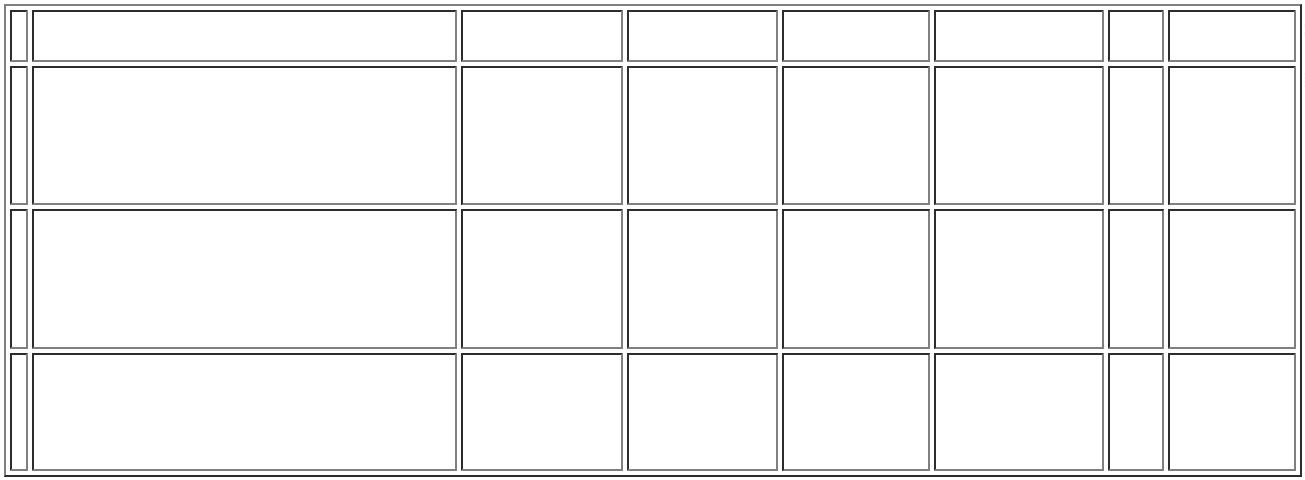 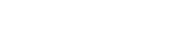 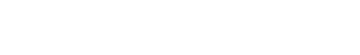 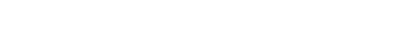 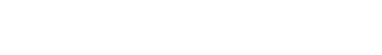 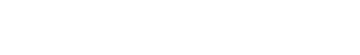 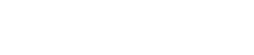 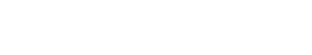 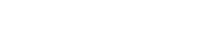 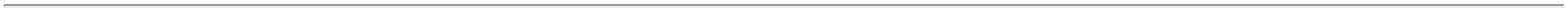 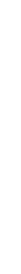 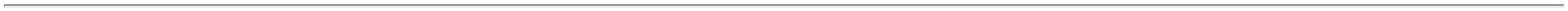 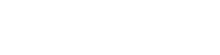 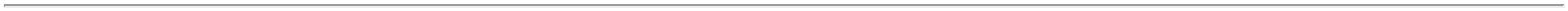 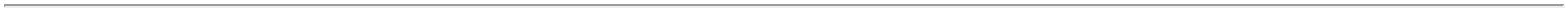 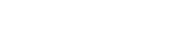 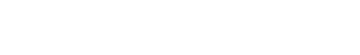 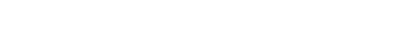 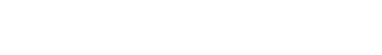 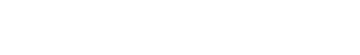 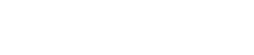 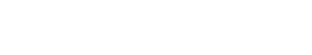 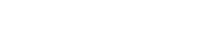 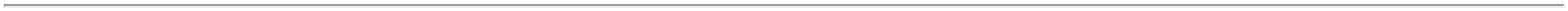 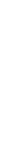 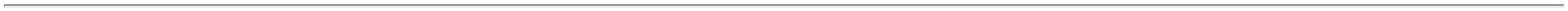 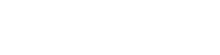 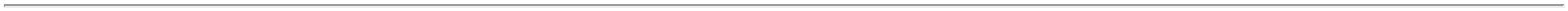 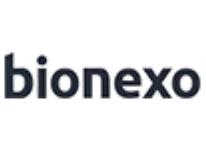 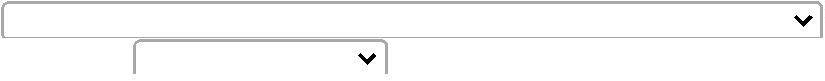 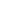 17/01/2023 11:10BionexoTotal de Itens da Cotação: 4Total de Itens Impressos: 1Programaçãode EntregaPreço PreçoUnitário FábricaValorTotalProdutoCódigoFabricanteEmbalagem Fornecedor Comentário JustificativaRent(%) QuantidadeUsuárioSONDA URETRALPVCSILICONIZADO NDaniellyEvelynPereira DaCruzSONDA URETRALPVCSILICONIZADO N04 - ESTERIL ,;1 - Não atingefaturamentomínimo.PM DOS REISLTDAR$R$R$310,00003EMBALAGEMINDIVIDUAL EREGISTRO NOMINISTERIO DASAUDE.398-UNDnull500 Unidade0,6200 0,000004 - BIOBASE17/01/202311:02TotalParcial:R$310,00005800.042.0Total de Itens da Cotação: 4Total de Itens Impressos: 1TotalGeral:R$2.990,0368Clique aqui para geração de relatório completo com quebra de páginahttps://bionexo.bionexo.com/jsp/RelatPDC/relat_adjudica.jsp2/2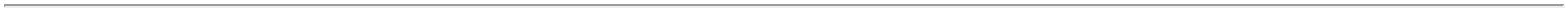 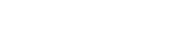 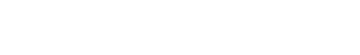 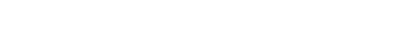 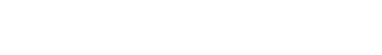 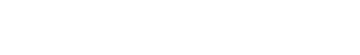 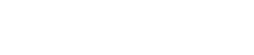 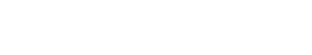 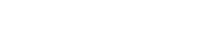 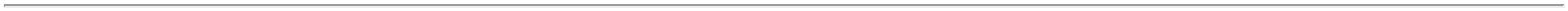 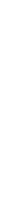 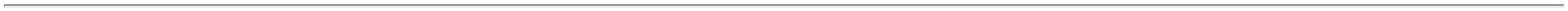 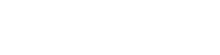 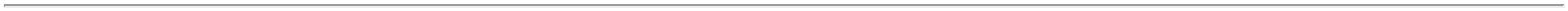 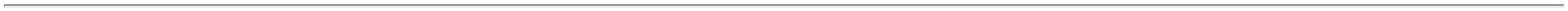 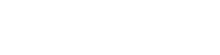 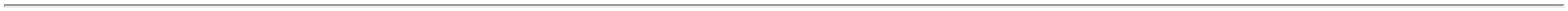 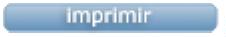 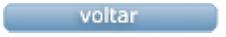 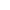 